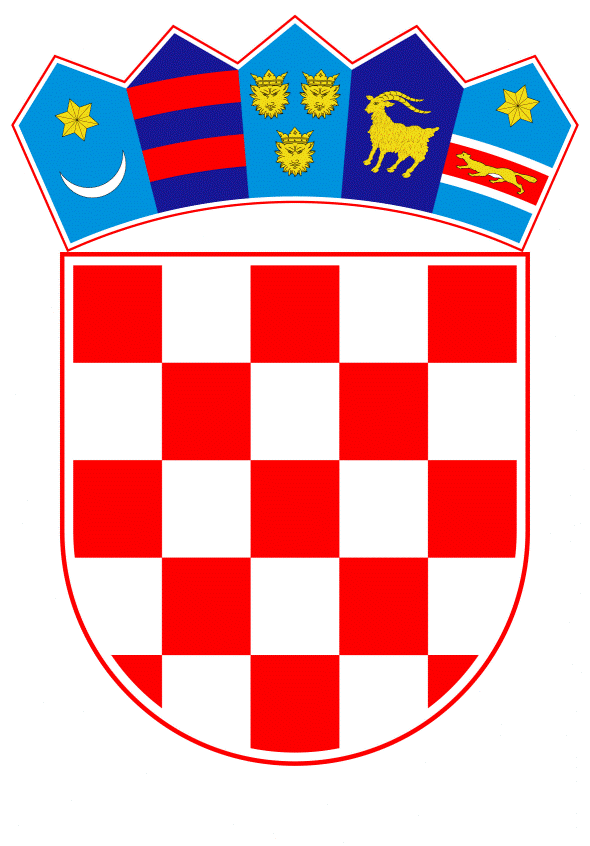 VLADA REPUBLIKE HRVATSKE	Zagreb, 15. travnja  2019.PREDLAGATELJ:	Ministarstvo zaštite okoliša i energetike PREDMET: Prijedlog odluke o davanju suglasnosti Hrvatskoj  elektroprivredi d.d. za produljenje roka okvira za izdavanje jamstava ovisnim društvima HEP grupe, u okvirnom iznosu do 600.000.000,00 kunaBanski dvori | Trg Sv. Marka 2  | 10000 Zagreb | tel. 01 4569 222 | vlada.gov.hrPRIJEDLOGNa temelju članka 82. Zakona o proračunu (Narodne novine, br. 87/08, 136/12 i 15/15), a u vezi s člankom 36. Zakona o izvršavanju Državnog proračuna Republike Hrvatske za 2019. godinu (Narodne novine, broj 113/18), Vlada Republike Hrvatske je na sjednici održanoj ___________ 2019. godine donijelaO D L U K U   o davanju suglasnosti Hrvatskoj elektroprivredi d.d. za                                    produljenje roka okvira za izdavanje jamstava  ovisnim društvima HEP grupe, u okvirnom                                                  iznosu do 600.000.000,00 kunaI.	Daje se suglasnost Hrvatskoj elektroprivredi d.d. za izdavanje jamstava ovisnim društvima HEP grupe, kako slijedi:Iznos okvira za izdavanje jamstava je do 600.000.000,00 kunaOsnovna namjena izdavanja jamstava Hrvatske elektroprivrede d.d. je osigurati supstitut za sve vrste bankovnih garancija (ponudbenih, platežnih i činidbenih) prema kupcima i dobavljačima ovisnim društvima HEP grupeOdobreni okvir Hrvatska elektroprivreda d.d. može koristiti do 31. prosinca 2021. godine, a pojedinačno jamstvo može imati rok važenja najkasnije do 31. prosinca 2025. godineIzdavanje pojedinačnog jamstva Hrvatske elektroprivrede d.d. odobrava Uprava društva.II.	Dužnik (Hrvatska elektroprivreda d.d.) po jamstvu je obvezan otplaćivati sve svoje obveze do konačne otplate, bez terećenja državnog proračuna, s tim da poslove iz točke I. ove Odluke ne može dijeliti.III.Ova Odluka stupa na snagu danom donošenja.Klasa:Urbroj:Zagreb,     PREDSJEDNIK								    Andrej Plenković				               ObrazloženjeHrvatska elektroprivreda – dioničko društvo (u daljnjem tekstu HEP d.d.) temeljem članka 82. Zakona o proračunu („Narodne novine“, broj 87/08, 136/12, 15/15), te članka 36. Zakona o izvršenju državnog proračuna za 2019. godinu („Narodne novine“, broj 113/18), za sklapanje ugovora o kreditu, ugovora o zajmu u kojima je zajmoprimac ili za izdavanje jamstava, dužno je ishoditi odluku o suglasnosti Vlade, ako vrijednost posla ili jamstvo prelazi iznos od 7.500.000,00 kuna.HEP d.d.-vladajuće društvo u isključivom je vlasništvu Republike Hrvatske, te kao osnivač i vlasnik ovisnih društava, kroz korporativne funkcije, usmjerava, koordinira i prati djelatnosti u ovisnim društvima s ciljem optimiranja poslovnih procesa. Upravlja riznicom HEP grupe radi optimiranja troškova poslovanja, utvrđuje strategiju i realizaciju zaduživanja, osigurava društvima potrebne bankovne garancije i otvara akreditive. HEP d.d. je kao vladajuće društvo, a zbog svoje financijske stabilnosti koja jamči sigurnost naplate, bilo u poziciji izdavati korporativna jamstva i druge vrste jamstava u korist poslovnih partnera društava HEP grupe. Na dan 31.12.2018. godine HEP d.d. ima aktivna jamstva u iznosu od 119.028.969,20 kuna, u obliku korporativnih jamstava HEP-a d.d. ili u obliku zadužnica uz izjavu HEP-a d.d. kao jamca/platca, a koja su izdana u korist kupaca/dobavljača ovisnih društava HEP grupe. Navedena korporativna jamstva izdana su temeljem suglasnosti Vlade RH (Klasa: 022-03/16-04/140; Urbroj: 50301-05/05-16-3), koja je istekla s datumom 31.12.2018. godine.Kako bi se i u narednom trogodišnjem razdoblju omogućilo izdavanje jamstava HEP-a d.d. za potrebe društva HEP grupe u korist njihovih poslovnih partnera 	sukladno internim procedurama, Uprava i Nadzorni odbor HEP-a d.d., donijeli su odluku i suglasnost za produljenje roka okvira za izdavanje jamstava HEP-a d.d. u okvirnom iznosu do 600.000.000,00 kuna.Izdavanjem jamstava HEP-a d.d. postižu se sljedeći pozitivni efekti:- mogući supstitut za sve vrste garancija (ponudbene, platežne, činidbene i za garantno razdoblje od 1 do 3 godine)- u odnosu na ishodovanje bankarskih garancija, ovisna društva ne plaćaju HEP-u naknade za obradu i izdavanje jamstva (što utječe na upravljive troškove financiranja), odnosno eliminira se oportunitetni trošak u prosječnom iznosu od 2,0 milijuna kuna na razini godine- skraćuje se trajanje procedure.U svrhu analize, te pod pretpostavkom osiguravanja bankarskih garancija za ovisna društva HEP grupe, u prosječnom iznosu od 200.000.000 kuna tijekom jedne godine, HEP d.d. bi na ime bankarskih naknada mogao platiti prosječni iznos od 2,0 milijuna kuna, s obzirom da se naknade za izdavanje bankarskih garancija kod domaćih banaka kreću u rasponu od 0,10%-0,40% kvartalno na iznos izdanih garancija.Korištenje bankarskih garancija umanjuje raspoložive limite kod banaka te predstavlja dodatni financijski trošak za HEP d.d..Hrvatska elektroprivreda d.d. izdaje jamstva za potrebe ovisnih društava HEP grupe kako slijedi: -	HEP Proizvodnja d.o.o.-	HEP Operator prijenosnog sustava d.o.o.-	HEP Operator distribucijskog sustava d.o.o.-	HEP Opskrba d.o.o.-	HEP ELEKTRA d.o.o.-	HEP Toplinarstvo d.o.o.-	HEP Plin d.o.o.-	TE Plomin d.o.o.-	HEP ESCO d.o.o.-	C.S. Buško blato d.o.o.-	HEP- Upravljanje imovinom d.o.o.-	HEP NOC-	HEP - Trgovina d.o.o.-	HEP Energija d.o.o. Ljubljana-	HEP Energija d.o.o. Mostar-	HEP Energjia sh.p.k, Priština-	HEP Energija d.o.o. Beograd-	HEP Telekomunikacije d.o.o.-	Hrvatski centar za čistiju proizvodnju-	LNG Hrvatska d.o.o.-	NE Krško d.o.o.Obzirom da se radi o jamstvima za postojeće ugovorne obveze ovisnih društava HEP grupe, a koje proizlaze iz trgovačkih ugovora sa poslovnim partnerima, ne radi se o povećanju obveza HEP grupe ili zaduženosti HEP-a d.d. Povećanje iznosa okvira sa 150.000.000 na 600.000.000 kuna temelji se na ambicioznim investicijskim aktivnostima u narednom razdoblju, i to sa aspekta značajnijih aktivnosti razvoja i izgradnje projekata obnovljivih izvora energije  na bazi projektnih društava (budućih članica HEP grupe), provođenja ESCO projekata putem ovisnog društva HEP - ESCO d.o.o. gdje povremeno HEP d.d., kao vladajuće društvo, nastupa kao jamac, odnosno solidarno odgovara za uspješnu realizaciju projekata, te za potrebe drugih poslovnih aktivnosti u skladu s investicijskim planom poslovanja HEP grupe za naredne tri godine.Pozitivni efekti korištenja jamstava u većem obujmu imat će utjecaj na konkurentnost i profitabilnost društava HEP grupe. Prema preliminarnim nerevidiranim podacima na dan 31.12.2018.g. ukupna zaduženost HEP-a d.d. iznosi 3,9 milijardi kuna, od kojeg iznosa 0,34 milijarde kuna proizlaze temeljem dugoročnih kredita, te 3,56 milijardi kuna duga po izdanim obveznicama, dok kratkoročne zaduženosti nema.